NOVIGRAD, ŠAINI – stanovanje B 28/II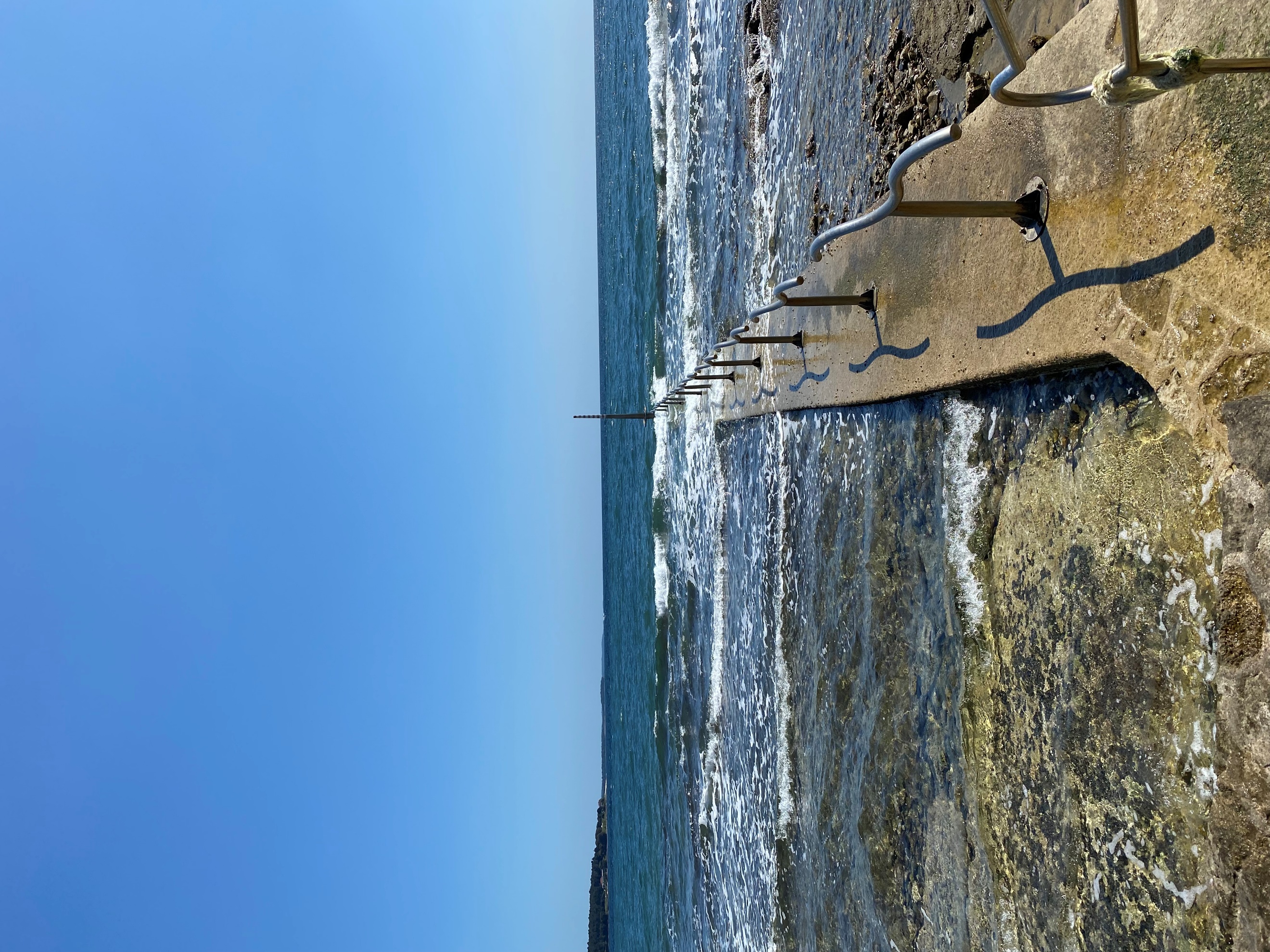 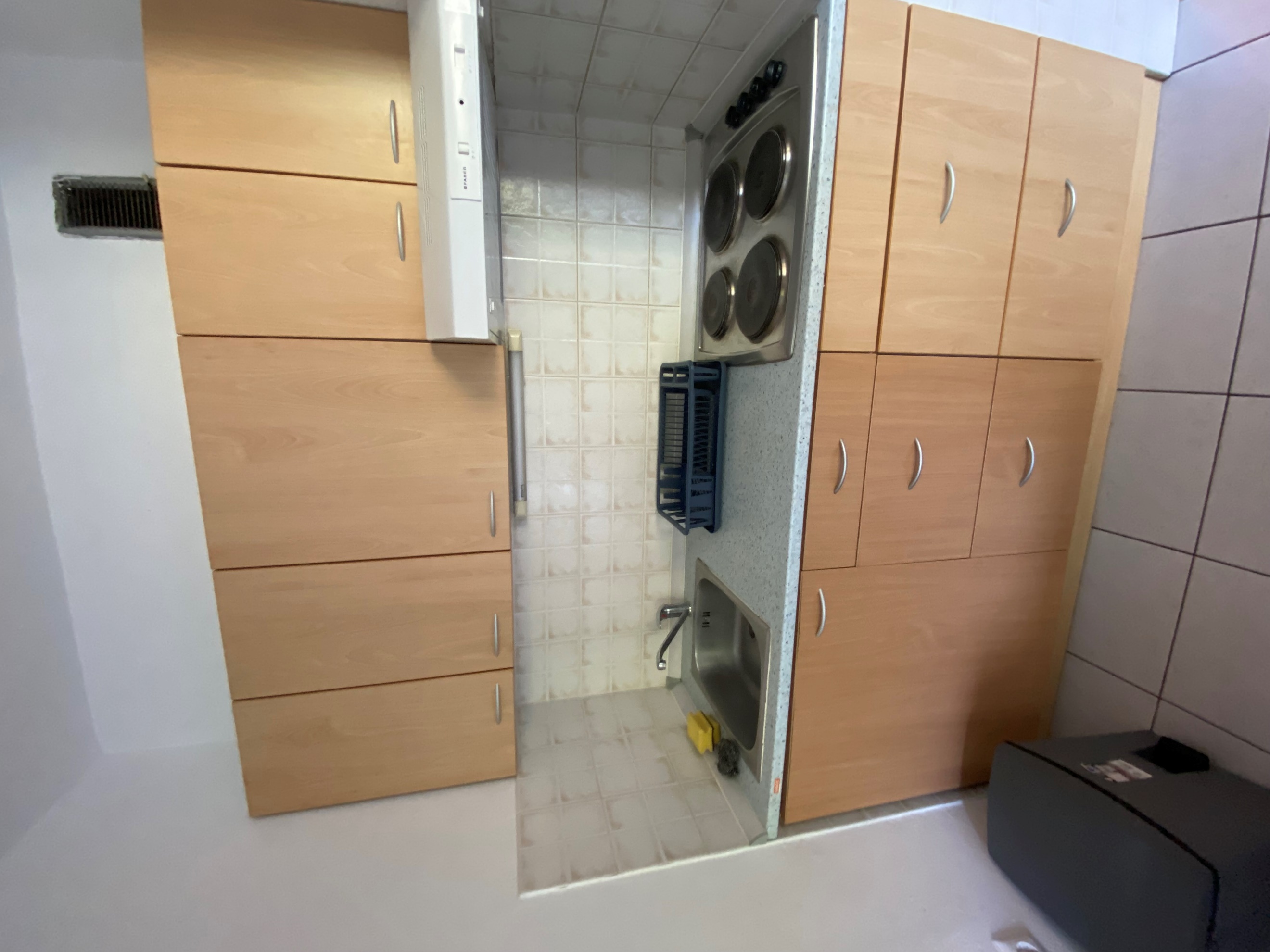 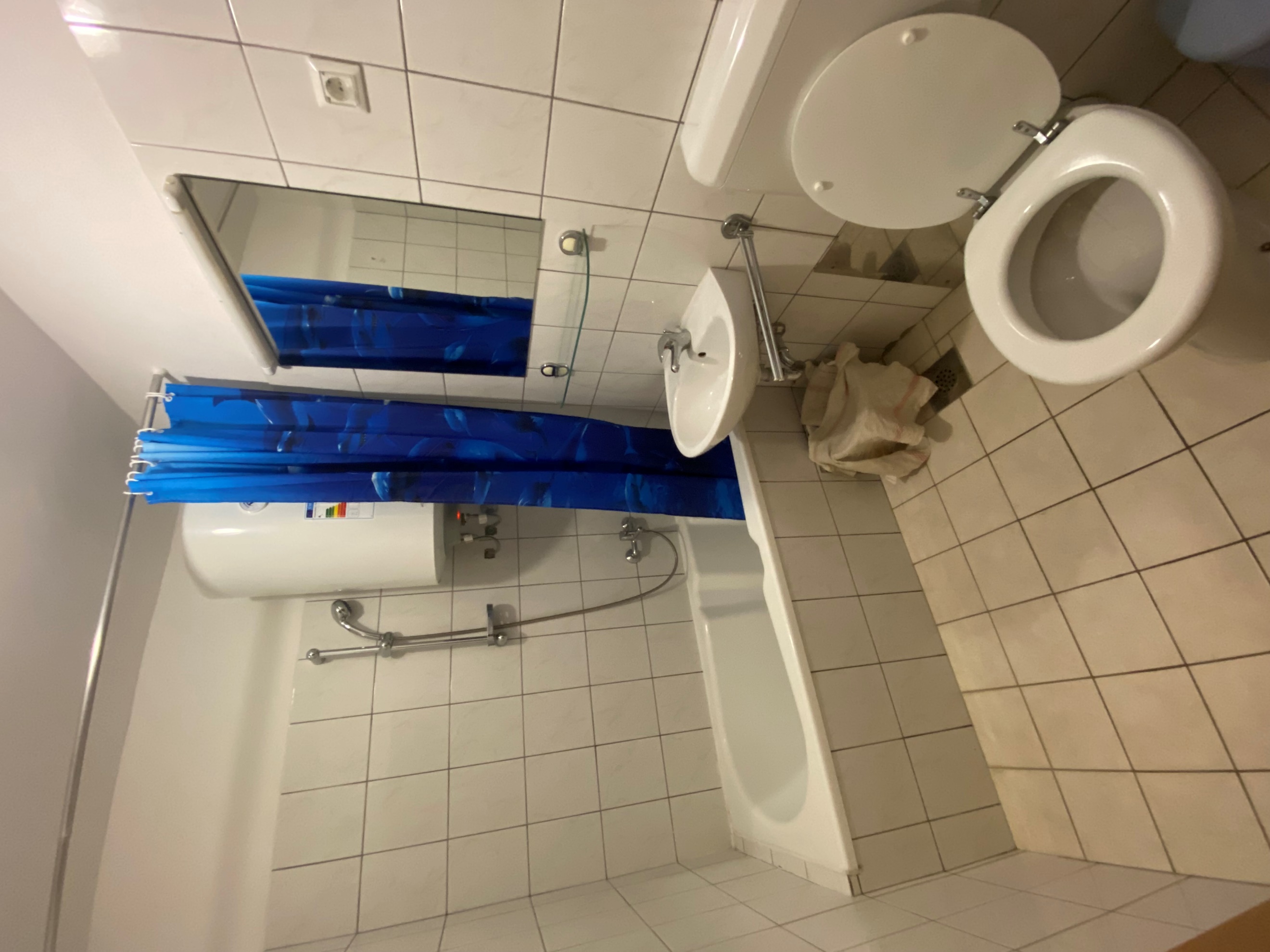 	Plaža			                  Kuhinja			    Kopalnica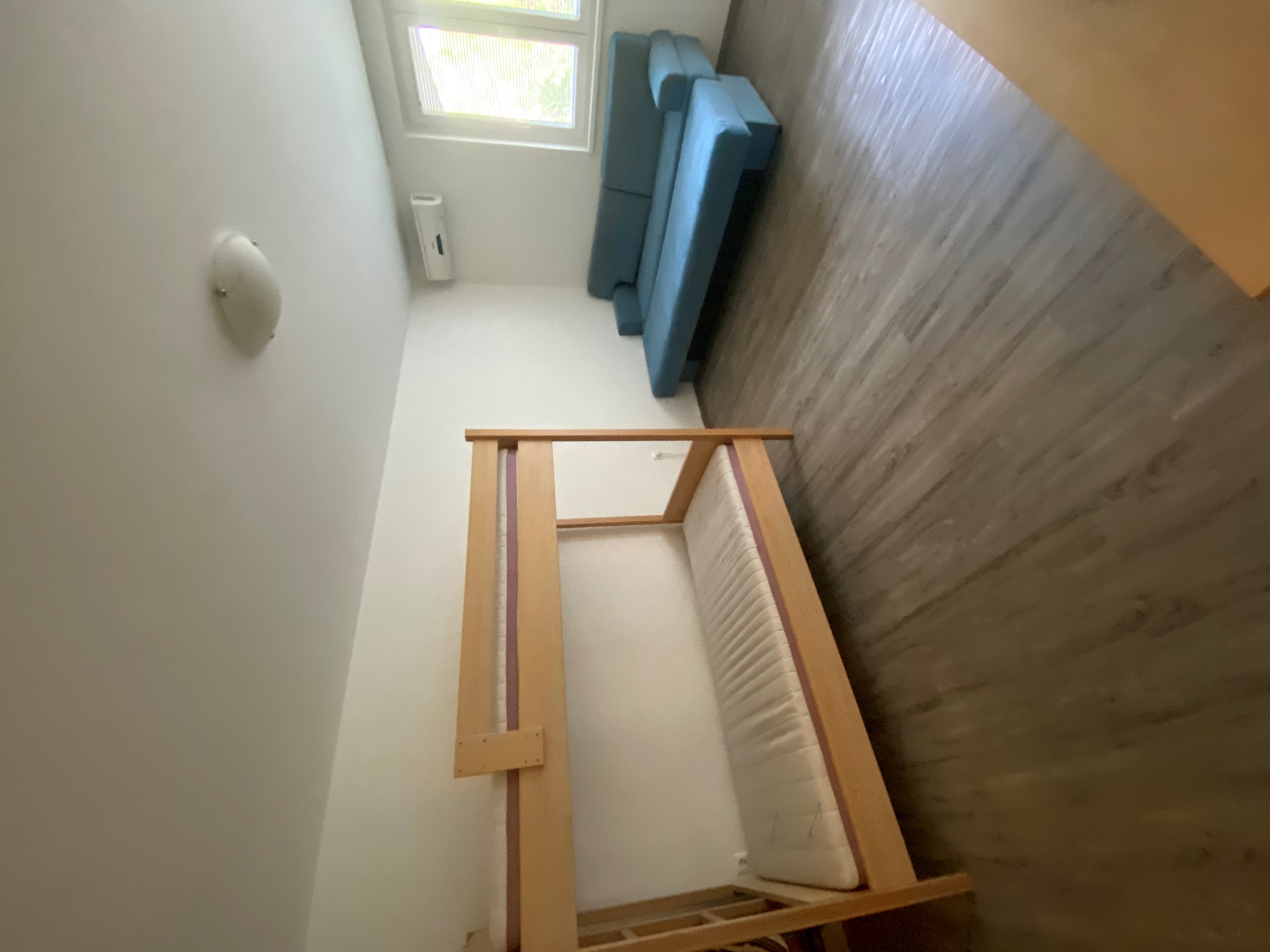 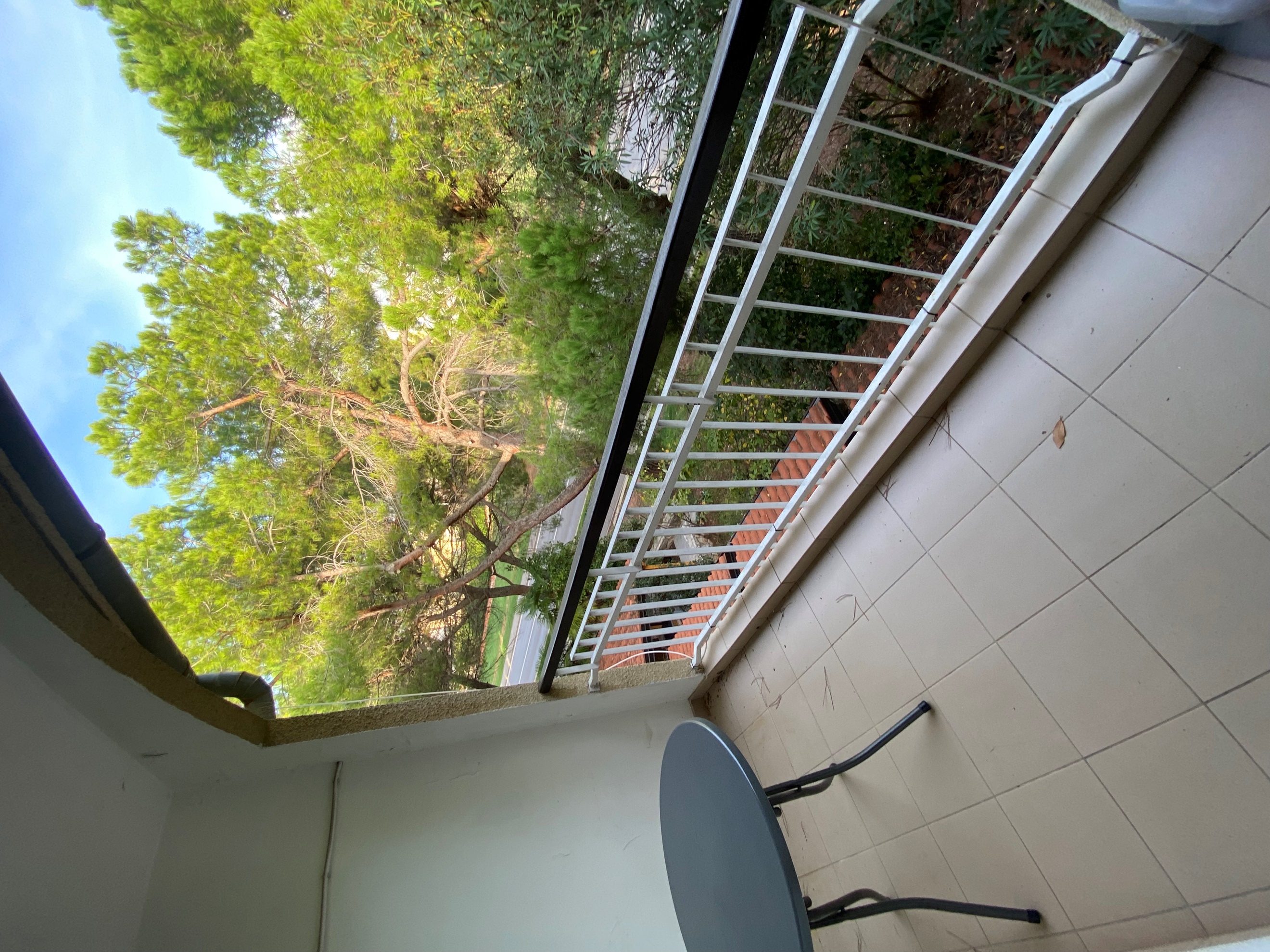 	           Ležišča v dnevnem prostoru 		                                Balkon Kratek opis: Stanovanje B 28/II z oznako studio ima štiri razpoložljiva ležišča in se nahaja v drugem nadstropju stanovanjskega bloka na naslovu Vincenta iz Kastva III-A. Stanovanje meri 37 m2 in ima kuhinjo z dnevnim prostorom, kjer so vsa ležišča (raztegljiva sedežna garnitura in pograd), WC s kopalnico ter balkon.Možnost parkiranja je na bližnjem plačljivem javnem parkirišču. Stanovanje je opremljena za bivanje in kuhanje. S seboj je potrebno prinesti posteljnino, brisače, kuhinjske krpe in čistila. Vodenje živali v objekt ni dovoljeno. Prav tako ni dovoljeno kajenje.Podatki o recepciji: SOLARIA DOMUS d.o.o., Ulica Giuseppine Martinuzzi 7,  Novigrad, (podrobnejše informacije glede prevzema ključev boste prejeli hkrati z napotnico).Podatki o enotiDodatne informacijeRazdaljaTloris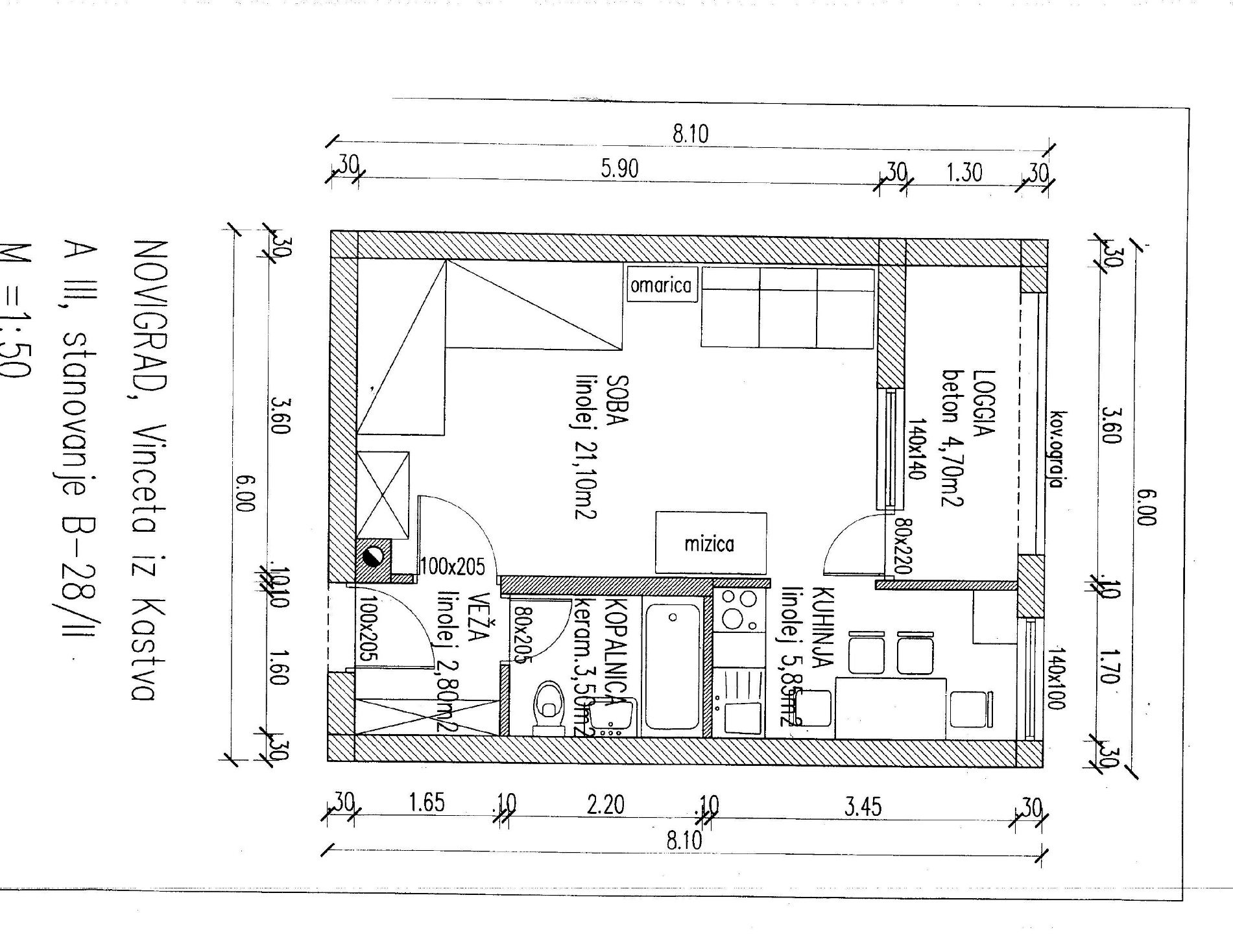 Klimatska naprava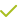 KadBrezžični internetTuš kabina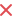 TVKuhinjska posoda in jedilni priborSATVOdeja in vzglavnikRadioPosteljninaTelefonBrisačePralni strojOtroška posteljaPomivalni strojTerasa/BalkonKuhalna ploščaDvigaloPečicaDovoljeno kajenjeMikrovalovna pečicaPogled na morjeGrelnik vodeHišni ljubljenčkiHladilnikKletZamrzovalnik Električni radiatorjiSesalnikKončno čiščenjeSkupno parkirišče Vrtna garnituraŽarShramba za kolesaZunanji tušPlaža: 400 mMarina:  450 mCenter mesta:  1 kmTrgovina: 1 kmFarmacija:  1 kmRestavracija: 200 mBencinska črpalka:1,3 kmRent-a-car: 9,5 km    Izposoja skuterjev:   200 mZdravnik / bolnišnica:  1 kmLetališče:  24 kmAvtobusna postaja:  800 mPošta:  1,3 kmMenjalnica: 800 mSosednji objekt:  10 m 